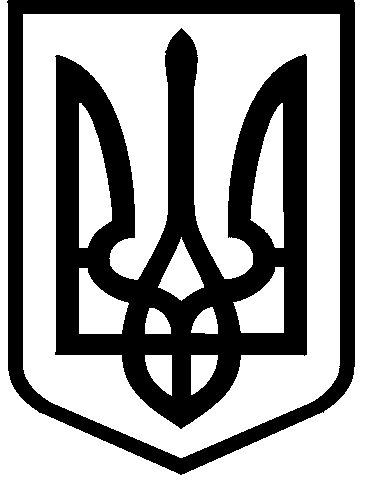 КИЇВСЬКА МІСЬКА РАДАІХ СКЛИКАННЯПОСТІЙНА КОМІСІЯ З ПИТАНЬ ОСВІТИ І НАУКИ,СІМ'Ї, МОЛОДІ ТА СПОРТУ01044,  м. Київ, вул. Хрещатик, 36                                                                                   т./ф. 202-70-58                                                                         Проект                                                                                         30.08.2021 о 13-00                                                                                                             Кім.1017ПОРЯДОК ДЕННИЙпозачергового засідання комісії:1. Розгляд скарги претендента Макаренко М.О. на посаду керівника закладу загальної середньої  освіти №13 ім. Івана Хитриченка  на результати проведення конкурсу на зайняття посад керівників закладів освіти Святошинського району міста Києва (доп. заявник, представник конкурсної комісії).2.Різне.Голова комісії                                                                       Вадим ВАСИЛЬЧУК